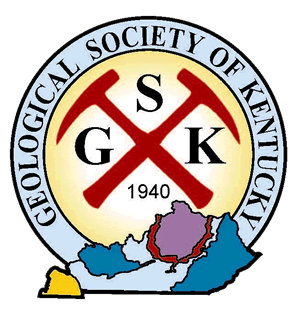 Minutes for Executive Committee Member Meeting 2/3/2017This committee meeting was the second for 2017 and began at approximately 12 noon on Friday, 2/24/17 and ended at approximately 12:45 pm. The meeting was held at the Core Library.Attendees were Richard Smath, Ray Daniel, Will Gilliam, Frank Ettensohn, Steve Greb, and Ralph Bandy.  Patrick Gooding was in the building but did not attend.The meeting was called to officially begin discussing and planning a GSK led Berea Sandstone field trip in concert with an AIPG short course to be held later in the year.  Steve Greb was present during this portion of the meeting and said that he would be happy to help plan and conduct the field trip along with Frank Ettensohn.  Frank also said he would help plan and lead the field trip.It was preliminarily decided to hold the short course and field trip at the same time as a regional Society of Petroleum Engineers (SPE) meeting in Lexington on October 4-6th, 2017 to allow SPE meeting attendees the opportunity to participate.  The short course and field trip will be held separately from SPE so that others who are not SPE meeting attendees can also participate.  AIPG was made aware of the opportunity to hold the short course by GSK members who attended the last AIPG meeting.  If AIPG is in agreement, the short course will be held at the Core Library.  Will Gilliam informed the group that he is coordinating with SPE planning committee members to make SPE aware of the short course and field trip plans.  GSK Committee members agreed that the next step is to coordinate with AIPG to confirm the short course date and suggest holding it on Friday, October 6th and then to hold the field trip on Saturday, October 7th.  Richard Smath and Will Gilliam said they would be available to attend the next AIPG meeting to coordinate with AIPG members.Other items discussed in this meeting were progress on the website and updating GSK bylaws and membership form.  Richard Smath reported that updates to the website are progressing well and that once bylaws and membership application are voted on and updated, they can be added to the site.  Meeting minutes will also be added to the website going forward.  Ralph Bandy presented suggested edits made to the bylaws as well as the membership application for the other committee members to review.  All committee members were emailed these items after the meeting to review and provide their own suggestions with the goal of voting on changes in the next committee meeting called.Frank Ettensohn expressed concern that membership classes, as they stand now, may be offensive to those in academia and in industry with substantial experience, but do not hold the P.G. certification.  Membership classes currently make the distinction between P.G. and non-P.G. certified geologists.  Frank recommended making a modification to the membership classes in some way to alleviate this concern.  Richard Smath added that focusing too much on the P.G. certification may deter some geologists from joining or becoming active in GSK.Other committee members supported potentially making changes to combine both P.G certified and non P.G. certified geologists into one membership class.Ralph Bandy expressed the need to make revisions such that all membership classes in the bylaws match those classes on the membership form.Also briefly discussed was the idea of having a GSK booth to recruit membership at an upcoming gem and mineral show to be held by the Bluegrass Gem and Mineral group in late March.  Richard Smath informed the group that this show has been attended by GSK in the past with little success of recruiting new GSK membership.  It was decided not to attend the show.It was presented to the group to hold a social gathering and invite geologists and others who may be interested in attending one evening after work in the next month or so.  Other committee members expressed interest and it was decided that a date would be set and a meeting place decided on through email correspondence.End of meeting minutes.